Prijavljujemo sledeće učesnike na: „Obuka za polaganje ispita za Službenika za javne nabavke”Niš, RC za profesionalni razvoj zaposlenih u obrazovanju, Pariske Komune bb 14 i 15. maj 2019. godine 		1. ___________________________________________________________________________(ime i prezime učesnika)		(radno mesto)                          (e-mail)2.____________________________________________________________________________(ime i prezime učesnika)		(radno mesto)                          (e-mail)3.____________________________________________________________________________(ime i prezime učesnika)		(radno mesto)                          (e-mail)Jedinstveni broj korisnika javnih sredstava:____________Naziv pravnog lica:_______________________________________________________Poštanski broj i mesto: __________________________________________________Ulica i broj:____________________________________________________________PIB:______________________________  Tekući račun: __________________________________________________________Telefon:__________________________ Fax: ______________________________Email ustanove: ____________________________________________________Popunjenu prijavu za radionicu treba dostaviti organizatoru radi dobijanja predračuna za uplatu kotizacije na:email: prijava@seminarisrbije.rsfax: 011/409 48 82online na sajtu: www.seminarisrbije.rsOrganizator: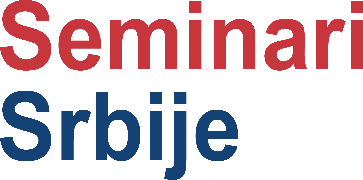 Ulica: Rajka od Rasine br.25a, 11000 BeogradPIB: 109958529Tekući račun: 265-6520310000346-41 Kontakt telefon: 011/409 48 81                               064/1262 493